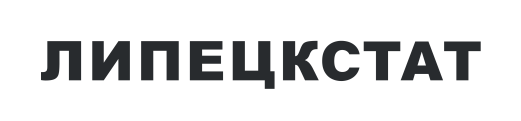 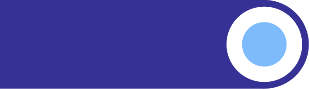 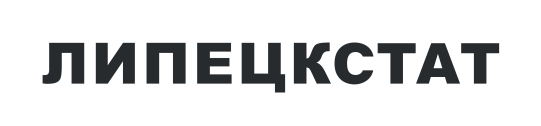 ОБОРОТ РОЗНИЧНОЙ ТОРГОВЛИ В ЛИПЕЦКОЙ ОБЛАСТИЗА ЯНВАРЬ-АПРЕЛЬ 2024 ГОДА* В сопоставимых ценах.При использовании информации ссылка на Липецкстат обязательнаЯнварь – апрель2024Январь – апрель2024Апрель2024Апрель2024Апрель2024млн руб.в % кянварю – апрелю2023*млн руб.в % кв % кмлн руб.в % кянварю – апрелю2023*млн руб.апрелю2023*марту2024*Оборот розничной торговли124899,5109,632868,0111,499,8Пищевые продукты, включая напитки, и табачные изделия59803,6108,015656,4109,099,3Непродовольственные товары65095,9111,217211,6113,7100,1